Flat Stanley Template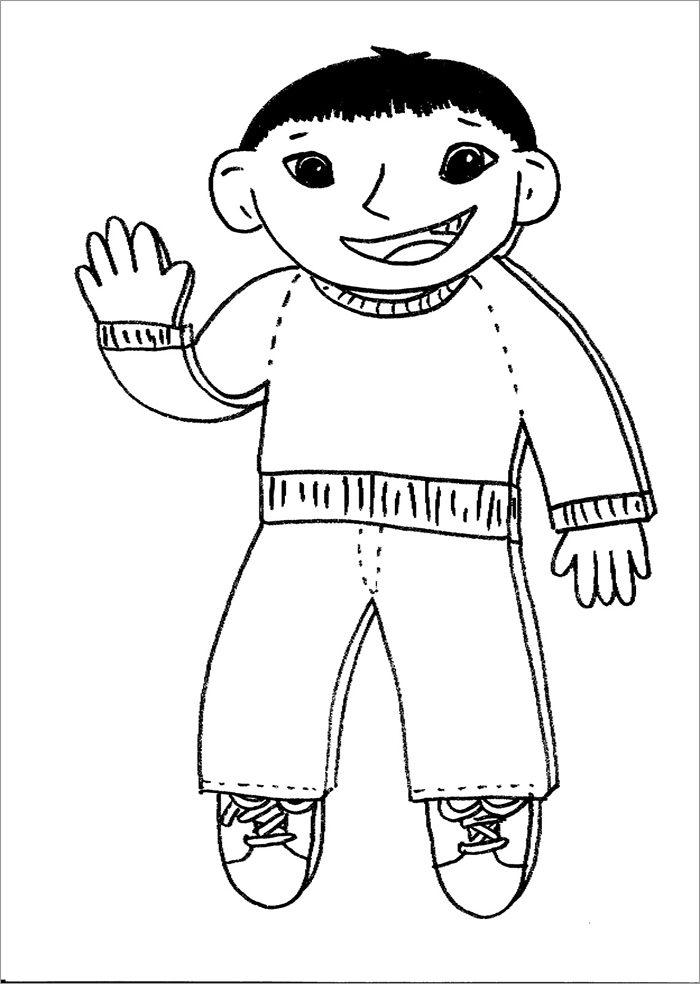 